 University of Novi Sad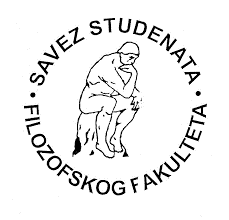 Faculty of Philosophy25 March 2019Faculty of Philosophy, University of Novi Sad and Students’ Alliance of the Faculty of PhilosophyWould like to inform you about all the other faculties that have confirmed participation in the International Students’ Assembly Filozofijada 2019 in Sunny Beach, Bulgaria (duration period: 03.05. – 08.05.2019).Faculty of Philosophy – SkopjeFaculty of Philology – Kosovska MitrovicaFaculty of Philosophy – NišFaculty of Philosophy – BelgradeFaculty of Philology – BelgradeFaculty of Philosophy – Novi SadFaculty of Philosophy – MostarFaculty of Philology – Banja LukaFaculty of Philosophy – SarajevoFaculty of Philosophy – SofiaFaculty of Philology and Art – KragujevacFaculty of Philosophy – NikšićFaculty of Philology – NikšićFaculty of Philosophy – RijekaFaculty of Philosophy – SplitFaculty of Philosophy – OsijekFaculty of Philosophy – ZagrebFaulty of Philosophy – Novi PazarDalibor Mirić,President of the Students’ Alliance ofthe Faculty of Philosophy